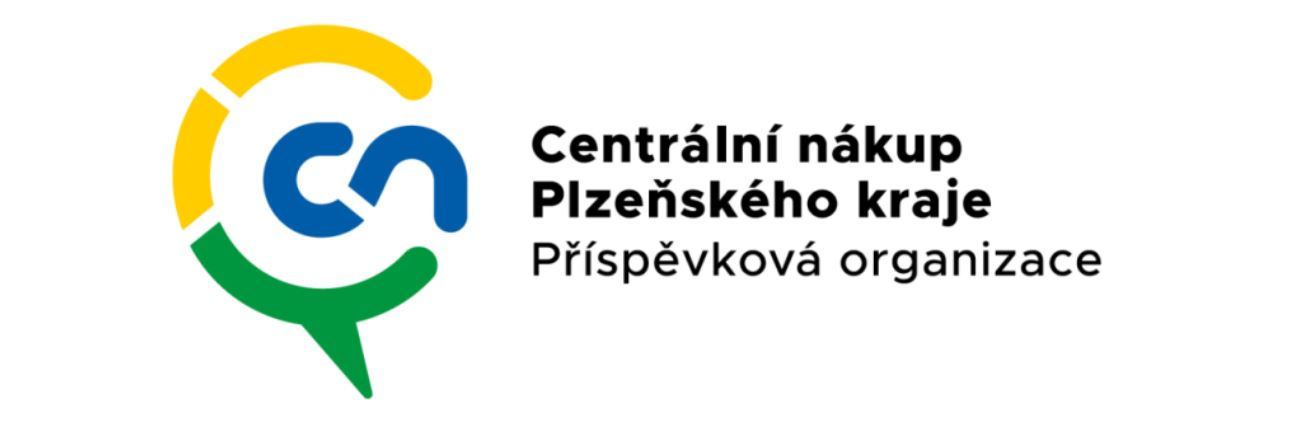 zapsaná v obchodním rejstříku vedeném Kr. soudem v Plzni, oddíl Pr, vložka 723IČO:DIČ:naše zn.: vyřizuje: tel.:e-mail:72046635CZ 72046635 5987/23/CN……………………………………………………………..............................................PROEBIZ s.r.o.Masarykovo náměstí 52/33702 00 OstravaUvedená cena je cena maximální a při jejím překročení je nutné kontaktovat objednatele.Daňový doklad musí obsahovat mimo údaje stanovené zákonem o DPH číslo objednávky (smlouvy) a fakturační adresu dle výpisu z obchodního rejstříku:Centrální nákup Plzeňského kraje, příspěvková organizace Vejprnická 663/56318 00 PlzeňBez těchto údajů bude doklad vrácen dodavateli (zhotoviteli). Splatnost faktury je 14 dní po jejím doručení objednateli.…………………………………………datum:26.09.202326.09.2023OBJEDNÁVKA ČÍSLO: Obj-228/23OBJEDNÁVKA ČÍSLO: Obj-228/23Objednáváme u Vás:Objednáváme u Vás:ProduktProduktCena bez DPH20.ročník ostravského eBF 202420.ročník ostravského eBF 202473 700,00- termín: 11.-14.6.2024- termín: 11.-14.6.2024- účastníci:  ……………………………………………………………………………………………………………………- účastníci:  ………………………………………………………………………………………………………………………………………………………………………………………………………………………………………………………………….…………………………………………………………………………………………………………………………………………….……………………………………………………………………………………………………………………………………………………………………………………………………- 6700 Kč bez DPH/osoba- 6700 Kč bez DPH/osobaCena celkem bez DPHCena celkem bez DPH73 700,00DPH	sazba DPH 21 %DPH	sazba DPH 21 %15 477,00Cena celkem vč. DPHCena celkem vč. DPH89 177,00